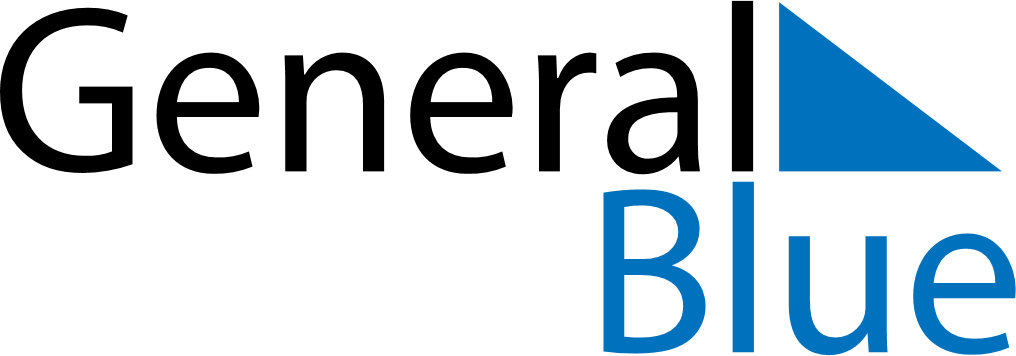 May 2021May 2021May 2021May 2021May 2021May 2021MonacoMonacoMonacoMonacoMonacoMonacoMondayTuesdayWednesdayThursdayFridaySaturdaySunday12Labour Day345678910111213141516Ascension Day1718192021222324252627282930Whit Monday31NOTES